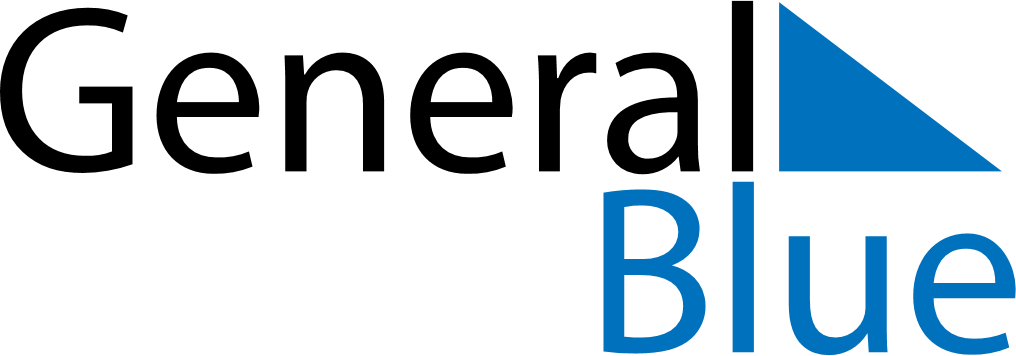 Weekly CalendarAugust 24, 2025 - August 30, 2025Weekly CalendarAugust 24, 2025 - August 30, 2025Weekly CalendarAugust 24, 2025 - August 30, 2025Weekly CalendarAugust 24, 2025 - August 30, 2025Weekly CalendarAugust 24, 2025 - August 30, 2025Weekly CalendarAugust 24, 2025 - August 30, 2025SUNDAYAug 24MONDAYAug 25TUESDAYAug 26WEDNESDAYAug 27THURSDAYAug 28FRIDAYAug 29SATURDAYAug 30